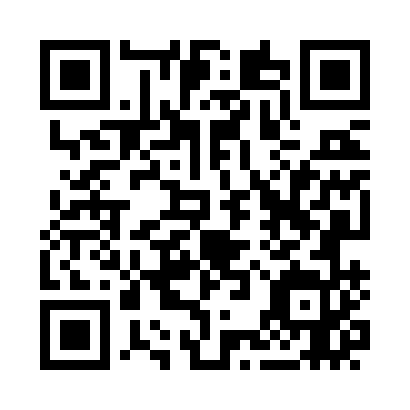 Prayer times for Horbranz, AustriaWed 1 May 2024 - Fri 31 May 2024High Latitude Method: Angle Based RulePrayer Calculation Method: Muslim World LeagueAsar Calculation Method: ShafiPrayer times provided by https://www.salahtimes.comDateDayFajrSunriseDhuhrAsrMaghribIsha1Wed3:556:332:036:079:3311:592Thu3:516:312:026:079:3412:023Fri3:496:292:026:089:3612:064Sat3:496:272:026:099:3812:085Sun3:486:262:026:099:4012:096Mon3:476:242:026:109:4112:097Tue3:466:222:026:119:4312:108Wed3:456:202:026:119:4512:119Thu3:456:182:026:129:4612:1110Fri3:446:172:026:139:4812:1211Sat3:436:152:026:139:5012:1312Sun3:436:132:026:149:5112:1313Mon3:426:122:026:159:5312:1414Tue3:416:102:026:159:5412:1515Wed3:416:092:026:169:5612:1516Thu3:406:072:026:169:5712:1617Fri3:406:062:026:179:5912:1718Sat3:396:042:026:1810:0012:1819Sun3:386:032:026:1810:0212:1820Mon3:386:012:026:1910:0312:1921Tue3:376:002:026:1910:0512:2022Wed3:375:592:026:2010:0612:2023Thu3:375:572:026:2110:0812:2124Fri3:365:562:026:2110:0912:2125Sat3:365:552:026:2210:1012:2226Sun3:355:542:036:2210:1212:2327Mon3:355:532:036:2310:1312:2328Tue3:355:522:036:2310:1412:2429Wed3:345:512:036:2410:1612:2530Thu3:345:502:036:2410:1712:2531Fri3:345:492:036:2510:1812:26